Área de Educación, Juventud, Museos y Deportes Servicio Administrativo de Deportes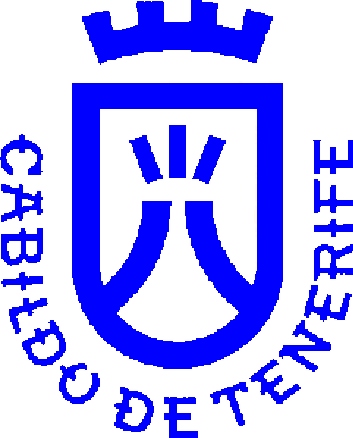 Anuncio de Otorgamiento	Fecha de publicación: 30 de diciembre de 2021Habiéndose presentado solicitudes de subvención dentro de la convocatoria de las subvenciones destinadas a los CLUBES DEPORTIVOS DE TENERIFE QUE PARTICIPEN EN CATEGORIAS ABSOLUTAS DE COMPETICIONES OFICIALES NO PROFESIONALES DE AMBITO NACIONAL, TEMPORADA 2021/2022, por elpresente se pone en su conocimiento que por Resoluciones de la Sra. Consejera Insular del Área de Educación, Juventud, Museos y Deportes, de fechas 27 de diciembre de 2021 y 29 de diciembre de 2021, se ha procedido al otorgamiento de las mismas.Seguidamente se hace pública la relación completa de los beneficiarios e importes otorgados, así como los peticionarios a los que se considera inadmitidos y desistidos de sus solicitudes de subvención y su motivo de incumplimiento, una vez finalizado el plazo de subsanación de solicitudesBENEFICIARIOS:DESISTIDAS:INADMITIDAS:Contra la presente resolución, que pone fin a la vía administrativa, se podrá interponer potestativamente RECURSO POTESTATIVO DE REPOSICION ante el mismo órgano que ha dictado el acto impugnado, en el plazo de UN MES, contado a partir del día siguiente al de su fecha de publicación, o directamente RECURSO CONTENCIOSO-ADMINISTRATIVO ante los Juzgados de lo Contencioso- Administrativo en Santa Cruz de Tenerife, dentro del plazo de DOS MESES contados a partir del día siguiente al de su fecha de publicación, sin perjuicio de la interposición de cualquier otro recurso que estime procedente.Documento firmado electrónicamenteExp.SolicitanteCIFCategoríaSubvenciónE2021008263S00001Asociación Club Deportivo Baloncesto AdarevaG38962890Liga Femenina 2 debaloncesto (2ª categoría)60.000,00 €E2021008263S00002Club Balonmano TejinaG38418919Primera División Nacional masculina de balonmano (3ªcategoría)66.000,00 €E2021008263S00003Club Voleibol Cuesta PiedraG38203501Superliga 2 femenina de Voleibol (2ªcategoría)51.584,55 €E2021008263S00004Asoc. Deportiva Aguere de La LagunaG38099511Superliga 2 femeninade Voleibol (2ª categoría)51.584,55 €E2021008263S00005Asociación Club Ciclista Pelotón TenerifeG76600212Copa de España Élite Sub23 masculina (1ªcategoría)28.500,00 €E2021008263S00006Club Deportivo Clarinos de La LagunaG76642354Liga FemeninaEndesa Baloncesto (1ª categoría)231.714,63 €Exp.SolicitanteCIFCategoríaSubvenciónE2021008263S00007C.N. Echeyde Acidalio LorenzoG38345054División de Honor masculina dewaterpolo (1ª categoría)142.736,21 €E2021008263S00008C.N. Echeyde Acidalio LorenzoG38345054Primera División femenina dewaterpolo (2ª categoría)60.000,00 €E2021008263S00009C.N. Echeyde Acidalio LorenzoG38345054Segunda División masculina dewaterpolo (3ª categoría)25.000,00 €E2021008263S00010Tenerife Guanches Hockey ClubG38404935Liga Oro de hockeyen línea masculina (2ª categoría)45.000,00 €E2021008263S00011Club Clínica San Eugenio VoleyPlayaG38449039Superliga 2 femenina de Voleibol (2ªcategoría)51.584,55 €E2021008263S00012Club Deportivo TejitaG76638840Superliga 2 devoleibol masculino (2ª categoría)56.641,86 €E2021008263S00014Asociación Club Ciclista Pelotón TenerifeG76600212Copa de España Élite Sub23 femenina (1ªcategoría)24.500,00 €E2021008263S00015Club Deportivo ADEIN TenerifeG01949882Segunda   División Liga Nacional de Baloncesto en Silla deRuedas (3ª categoría)21.000,00 €E2021008263S00016Club Voleibol HarisG76551324Superliga 2 masculinade voleibol (3ª categoría)22.252,17 €E2021008263S00017Club Voleibol HarisG76551324Liga Iberdrola de voleibol femenino (1ªcategoría)203.908,88 €E2021008263S00018Club Baloncesto Dadarmo de GüímarG76554369Liga Española de Baloncesto Aficionado (EBA) masculina (4ªcategoría)35.000,00 €E2021008263S00019Real Unión de TenerifeG38017141Segunda División Reto Iberdrola de fútbol femenino(2ªcategoría)68.779,41 €E2021008263S00020Asoc Club Balonmano SaludG38695615Division de Honor Femenina Liga Iberdrola (1ªcategoría)194.640,28 €E2021008263S00021Asoc Club Balonmano SaludG38695615Division de HonorPlata Femenina (2ª categoría)78.605,04 €Exp.SolicitanteCIFCategoríaSubvenciónE2021008263S00022Club de Fútbol Sala Costa SurG38471744Segunda División Nacional Femeninade Fútbol Sala (2ª categoría)75.000,00 €E2021008263S00023Club Escuela Atletismo de TenerifeG38244638Primera División deatletismo masculino (2ª categoría)50.000,00 €E2021008263S00024Asoc. Dep. Club Béisbol Marlins Pto CruzG38461612Liga Nacional División de Honor de béisbol masculino (1ªcategoría)170.000,00 €E2021008263S00025Club Baloncesto de La Matanza de AcentejoG38216511Liga Española de Baloncesto Aficionado (EBA) masculina (4ªcategoría)41.267,64 €E2021008263S00026Real Club Náutico de TenerifeG38036190Liga Española de Baloncesto Aficionado (EBA) masculina (4ªcategoría)38.500,00 €E2021008263S00027Club Deportivo CatecaG38902813División de Honor masculina de atletismo (1ªcategoría)125.000,00 €E2021008263S00028Club Deportivo CatecaG38902813División de Honor femenina de atletismo (1ª categoría)90.000,00 €E2021008263S00029C.D.AKEKI de TenerifeG76613041Segunda División Reto Iberdrola defútbol femenino (2ªcategoría)65.000,00 €E2021008263S00030Club Ciclista TalaveraG38814810Copa de España ÉliteSub23 femenina (1ª categoría)26.200,00 €E2021008263S00032Club Deportivo CisnalterG76618016Superliga 2 de voleibol masculino (2ªcategoría)58.260,20 €E2021008263S00033Club Deportivo CisnalterG76618016Primera divisiónfemenina de voleibol (3ª categoría)34.678,69 €E2021008263S00034Club Deportivo CisnalterG76618016Primera división masculina de voleibol(3ª categoría)23.061,33 €Exp.CIFEntidadMotivoE2021008263S00035V38902888Asoc Club Deportiva Padel Play Time Corlu TenerifeNo presenta la documentación requerida en el anuncio de subsanación.Exp.CIFEntidadModalidadMotivoE2021008263S00031G38365789Club Ciclista ViclassCopa España Ciclismo Adaptado en CarreteraModalidad	deportiva	y categoría no figura en el AnexoIV de las bases. Incumple base reguladora 3.MotivoMotivoMotivoMotivoMotivoNo cumple con los requisitos exigidos en la base reguladora 3 “Beneficiarios”, al no figurar la modalidad deportiva de “Ciclismo Adaptado” en el Anexo IV de las bases, condición necesaria para obtener la consideración de beneficiario.No cabe la interpretación de que en el citado Anexo IV de las bases reguladoras figuren las modalidades y categorías de “Ciclismo Masculino (1ª categoría)” y “Ciclismo Femenino (1ª categoría)” y que estas sean de aplicación a la modalidad de “Ciclismo Adaptado”, toda vez que dicha terminología de no está recogida en el Anexo IV.Para más fundamento, a las modalidades y categorías de “Ciclismo Masculino (1ª categoría)” y “Ciclismo Femenino (1ª categoría)”, se les exige en dicho Anexo IV un número mínimo de jugadores/técnicos nacidos o formados en Tenerife y un mínimo de licencias de deportistas de categorías base, requisitos éstos que no son de aplicación para el deporte adaptado, conforme la citada base reguladora 3. Por tanto, las modalidades de “Ciclismo Masculino (1ª categoría)” y “Ciclismo Femenino (1ª categoría)” no corresponden con la modalidad de “Ciclismo Adaptado”.Conforme lo anterior, para que la modalidad de “Ciclismo Adaptado” fuese subvencionable, ésta tendría que estar recogida como tal en el Anexo IV, del mismo modo que sí lo está la modalidad adaptada de “baloncesto en silla de ruedas” y no se les exige en dicho Anexo, un número mínimo de jugadores/técnicos nacidos o formados en Tenerife ni un mínimo de licencias de deportistas de categorías base.No cumple con los requisitos exigidos en la base reguladora 3 “Beneficiarios”, al no figurar la modalidad deportiva de “Ciclismo Adaptado” en el Anexo IV de las bases, condición necesaria para obtener la consideración de beneficiario.No cabe la interpretación de que en el citado Anexo IV de las bases reguladoras figuren las modalidades y categorías de “Ciclismo Masculino (1ª categoría)” y “Ciclismo Femenino (1ª categoría)” y que estas sean de aplicación a la modalidad de “Ciclismo Adaptado”, toda vez que dicha terminología de no está recogida en el Anexo IV.Para más fundamento, a las modalidades y categorías de “Ciclismo Masculino (1ª categoría)” y “Ciclismo Femenino (1ª categoría)”, se les exige en dicho Anexo IV un número mínimo de jugadores/técnicos nacidos o formados en Tenerife y un mínimo de licencias de deportistas de categorías base, requisitos éstos que no son de aplicación para el deporte adaptado, conforme la citada base reguladora 3. Por tanto, las modalidades de “Ciclismo Masculino (1ª categoría)” y “Ciclismo Femenino (1ª categoría)” no corresponden con la modalidad de “Ciclismo Adaptado”.Conforme lo anterior, para que la modalidad de “Ciclismo Adaptado” fuese subvencionable, ésta tendría que estar recogida como tal en el Anexo IV, del mismo modo que sí lo está la modalidad adaptada de “baloncesto en silla de ruedas” y no se les exige en dicho Anexo, un número mínimo de jugadores/técnicos nacidos o formados en Tenerife ni un mínimo de licencias de deportistas de categorías base.No cumple con los requisitos exigidos en la base reguladora 3 “Beneficiarios”, al no figurar la modalidad deportiva de “Ciclismo Adaptado” en el Anexo IV de las bases, condición necesaria para obtener la consideración de beneficiario.No cabe la interpretación de que en el citado Anexo IV de las bases reguladoras figuren las modalidades y categorías de “Ciclismo Masculino (1ª categoría)” y “Ciclismo Femenino (1ª categoría)” y que estas sean de aplicación a la modalidad de “Ciclismo Adaptado”, toda vez que dicha terminología de no está recogida en el Anexo IV.Para más fundamento, a las modalidades y categorías de “Ciclismo Masculino (1ª categoría)” y “Ciclismo Femenino (1ª categoría)”, se les exige en dicho Anexo IV un número mínimo de jugadores/técnicos nacidos o formados en Tenerife y un mínimo de licencias de deportistas de categorías base, requisitos éstos que no son de aplicación para el deporte adaptado, conforme la citada base reguladora 3. Por tanto, las modalidades de “Ciclismo Masculino (1ª categoría)” y “Ciclismo Femenino (1ª categoría)” no corresponden con la modalidad de “Ciclismo Adaptado”.Conforme lo anterior, para que la modalidad de “Ciclismo Adaptado” fuese subvencionable, ésta tendría que estar recogida como tal en el Anexo IV, del mismo modo que sí lo está la modalidad adaptada de “baloncesto en silla de ruedas” y no se les exige en dicho Anexo, un número mínimo de jugadores/técnicos nacidos o formados en Tenerife ni un mínimo de licencias de deportistas de categorías base.No cumple con los requisitos exigidos en la base reguladora 3 “Beneficiarios”, al no figurar la modalidad deportiva de “Ciclismo Adaptado” en el Anexo IV de las bases, condición necesaria para obtener la consideración de beneficiario.No cabe la interpretación de que en el citado Anexo IV de las bases reguladoras figuren las modalidades y categorías de “Ciclismo Masculino (1ª categoría)” y “Ciclismo Femenino (1ª categoría)” y que estas sean de aplicación a la modalidad de “Ciclismo Adaptado”, toda vez que dicha terminología de no está recogida en el Anexo IV.Para más fundamento, a las modalidades y categorías de “Ciclismo Masculino (1ª categoría)” y “Ciclismo Femenino (1ª categoría)”, se les exige en dicho Anexo IV un número mínimo de jugadores/técnicos nacidos o formados en Tenerife y un mínimo de licencias de deportistas de categorías base, requisitos éstos que no son de aplicación para el deporte adaptado, conforme la citada base reguladora 3. Por tanto, las modalidades de “Ciclismo Masculino (1ª categoría)” y “Ciclismo Femenino (1ª categoría)” no corresponden con la modalidad de “Ciclismo Adaptado”.Conforme lo anterior, para que la modalidad de “Ciclismo Adaptado” fuese subvencionable, ésta tendría que estar recogida como tal en el Anexo IV, del mismo modo que sí lo está la modalidad adaptada de “baloncesto en silla de ruedas” y no se les exige en dicho Anexo, un número mínimo de jugadores/técnicos nacidos o formados en Tenerife ni un mínimo de licencias de deportistas de categorías base.No cumple con los requisitos exigidos en la base reguladora 3 “Beneficiarios”, al no figurar la modalidad deportiva de “Ciclismo Adaptado” en el Anexo IV de las bases, condición necesaria para obtener la consideración de beneficiario.No cabe la interpretación de que en el citado Anexo IV de las bases reguladoras figuren las modalidades y categorías de “Ciclismo Masculino (1ª categoría)” y “Ciclismo Femenino (1ª categoría)” y que estas sean de aplicación a la modalidad de “Ciclismo Adaptado”, toda vez que dicha terminología de no está recogida en el Anexo IV.Para más fundamento, a las modalidades y categorías de “Ciclismo Masculino (1ª categoría)” y “Ciclismo Femenino (1ª categoría)”, se les exige en dicho Anexo IV un número mínimo de jugadores/técnicos nacidos o formados en Tenerife y un mínimo de licencias de deportistas de categorías base, requisitos éstos que no son de aplicación para el deporte adaptado, conforme la citada base reguladora 3. Por tanto, las modalidades de “Ciclismo Masculino (1ª categoría)” y “Ciclismo Femenino (1ª categoría)” no corresponden con la modalidad de “Ciclismo Adaptado”.Conforme lo anterior, para que la modalidad de “Ciclismo Adaptado” fuese subvencionable, ésta tendría que estar recogida como tal en el Anexo IV, del mismo modo que sí lo está la modalidad adaptada de “baloncesto en silla de ruedas” y no se les exige en dicho Anexo, un número mínimo de jugadores/técnicos nacidos o formados en Tenerife ni un mínimo de licencias de deportistas de categorías base.